SHIBUYA ARCHERY CLASSIC 2023開催要項2023年5月3日版主催	東京都アーチェリー協会主管	渋谷区アーチェリー協会後援	安井インターテック株式会社日程	2023年7月8日（土）～ 9日（日）※競技の進行状況により、時間は前後する場合があります会場	夢の島公園アーチェリー場競技規則	公益社団法人全日本アーチェリー連盟競技規則（2022～2023年）および東京都競技運営安全管理規程による。競技種目	リカーブ部門・・・・・オリンピックラウンド（予選ラウンドは70ｍラウンド）コンパウンド部門・・コンパウンドマッチラウンド（予選ラウンドは50ｍラウンド）			ベアボウ部門・・・・ベアボウマッチラウンド（予選ラウンドはベアボウ50ｍラウンド）参加資格	公益社団法人全日本アーチェリー連盟に競技者登録をしている選手（会員証を持参ください）。なお、所属団体主催の安全講習を受講済であること。参加定員 	150名（先着順により受付を行い、定員になり次第締め切ります。）予選通過人数		リカーブ男子・・・・・64名、 リカーブ女子・・・・32名コンパウンド男子・・16名、 コンパウンド女子・・・8名ベアボウ男子・・・・・・8名、 ベアボウ女子・・・・・4名			※参加人数によっては変動する場合があります。※コンパウンド女子、ベアボウ男子、ベアボウ女子は参加人数により以下の対応をする。8名以上 	1/4から4名以上 	セミファイナル2～3名 	ゴールドから1名  	予選のみ参加費 	8,000円申込期間 	2023年4月20日（木）～6月23日（金）申込方法 	①各団体で取り纏めて申し込むこと。　　　　　　　　　　　　　　　　　　エントリーシートは大会ホームページからもダウンロードできます。https://www.shibuya-archery.com/proshop/competition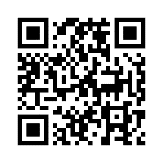 ②6月23日までに下記指定口座に参加費の振り込みを完了すること。〈振込先〉名　　義　　　安井インターテック株式会社口　　座  　　三菱UFJ銀行  渋谷支店  当座  1510776表彰	リカーブ男女	1位～4位コンパウンド男女	1位～3位ベアボウ男女	1位～2位			副　賞：	協賛メーカーからの賞品優勝者には名前刻印入りのSHIBUYAサイト（RC•CP男女）その他抽選で各メーカーからの協賛品を賞品として提供。その他①受付時に、公益社団法人全日本アーチェリー連盟会員証の確認を行う。②補助用具を使用する選手は、参加申し込み時に使用する補助用具を記載し、用具検査時にクラス分けカードまたは一般社団法人全日本身体障害者アーチェリー連盟の会員証を提示すること。③選手自身で矢取りが困難な場合は「矢取り代行者」を同伴させること。④弓具の組み立てはアーチェリー場内で行い、アーチェリー場の外でむき出しの状態の弓具を持ち歩かないこと。⑤エントリー確定後にキャンセルした場合、参加費の返金は致しません。個人情報の取り扱いについて①大会参加に際して提供される個人情報は、大会活動以外の目的には利用しません。②大会記録は、Ianseo.net、東京都アーチェリー協会のホームページ等に掲載・公表します。③渋谷アーチェリーの各種SNSおよび、ホームページ等において大会期間中に撮影した動画•写真等を掲載します。なお、掲載されたくない場合は、その旨を事前に安井インターテック株式会社に連絡すること。問い合わせ先entry@shibuya-archery.com (安井インターテック株式会社)7月8日（土）8：30～9：00受付8：40～9：10用具検査9：10～9：30練習9：40～9：50開会式9：50～10：00競技説明•諸注意10：00～12：30予選ラウンド（2立72射）13：00～1/32イリミネーション～1/16イリミネーション7月9日（日）8：30～8：50練習9：00～14：301/8イリミネーション～ファイナルラウンド15：00～表彰式